ROKOMETNO DRUŠTVO ALPLES ŽELEZNIKIČEŠNJICA 54, 4228 ŽELEZNIKIwww.rdalples-drustvo.siIdent. številka:		     SI 34740970Matična številka:	     5982804Transakcijski račun pri GB: 07000-0001861229Tel/faks:		     04 51 18 271E-mail:			     rdalples@alples.si___________________________________________________________________________________________________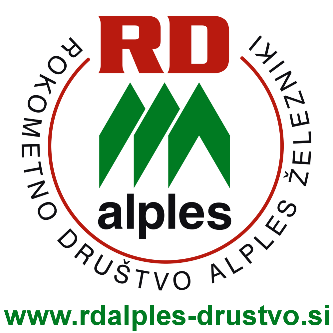 MARKETINŠKI PLAN 2022/2023DONATOR: 100 EUR do 450 EURMožnosti:objavljen logotip donatorja na spletni strani RD Alples;objava imena donatorja na letnem koledarju RD Alples;zvočno objavljanje imena donatorja med uradno domačo tekmo;objava donatorja na oglasni deski v Športni dvorani Železniki.SREBRNI SPONZOR:  500 EUR do 950 EUR Možnosti:objavljen logotip donatorja na spletni strani RD Alples;objava imena donatorja na letnem koledarju RD Alples;zvočno objavljanje imena donatorja med uradno domačo tekmo;objava donatorja na oglasni deski v Športni dvorani Železniki;omogočanje marketinške izvedbe po idejah sponzorja.ZLATI SPONZOR: 1.000 EUR in večMožnosti:v času tekem članske selekcije v Športni dvorani Železniki izobešen reklamni pano (transparent);objavljen logotip donatorja na spletni strani RD Alples;objava imena donatorja na letnem koledarju RD Alples;zvočno objavljanje imena donatorja med uradno domačo tekmo;objava donatorja na oglasni deski v Športni dvorani Železniki;omogočanje marketinške izvedbe po idejah sponzorja;v času tekme članske selekcije na razpolago prostor za propagandni material. Vili RantpredsednikKontaktna oseba: mateja.tus@gmail.com 